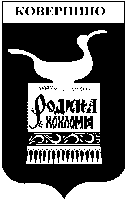 Администрация Ковернинского муниципального районаНижегородской областиП О С Т А Н О В Л Е Н И ЕВ соответствии с п.7.2. постановления Администрации Ковернинского муниципального района от 25 февраля 2014 года №88 «Об утверждении Порядка разработки, реализации и оценки эффективности муниципальных программ Ковернинского муниципального района Нижегородской области» п.2.5. «Плана мероприятий по разработке муниципальных программ Ковернинского муниципального района Нижегородской области, необходимых для формирования бюджета района на 2015 год и последующие годы», утвержденного распоряжением Администрации Ковернинского муниципального района Нижегородской области от 29 мая 2014 года №261-р, Администрация Ковернинского муниципального района Нижегородской области  п о с т а н о в л я е т:1. Утвердить прилагаемый План реализации муниципальной программы «Противодействие коррупции в Ковернинском муниципальном районе Нижегородской области на 2015-2017 годы», утверждённую    постановлением Администрации Ковернинского муниципального района от 06.10.2014 № 670 «Об утверждении муниципальной программы "Противодействие коррупции в Ковернинском муниципальном районе Нижегородской области на 2015 -2017 годы» на  2016 г. 2. Настоящее постановление вступает в силу с 1 января 2016 года.3. Контроль за исполнением настоящего постановления возложить на организационно- правовой отдел Администрации  (С.В.Некрасова).Глава Администрации 		          				                           О.П. ШмелевСОГЛАСОВАНО:Начальник Финансового управления	   	                                    В.Н. СоколоваЗаведующаяорганизационно-правовым отделом                                                      С.В. Некрасова    Коррупциогенные факторы:выявлены/ не выявлены  __________/  Зав. орг.-правовым отделом С.В. НекрасоваОтпечатано в  6 экз.:В дело – 1В прокуратуру – 1В АПИ – 1В ГПД – 1В отдел экономики - 1 В Финансовое управление – 1Лебедева8 (83157) 2-28-35Приложение к постановлению Администрации Ковернинского мунципального района от _______№_____План реализации  программных мероприятий на 2016 годПриложениек постановлению Администрации Ковернинского муниципального района от _____ № ___СИСТЕМА ПРОГРАММНЫХ МЕРОПРИЯТИЙ__30.12.2015                                                                                              №_940№  Об утверждении плана реализации муниципальной программы «Противодействие коррупции в Ковернинском муниципальном районе Нижегородской области на 2015-2017 годы», утверждённую    постановлением Администрации Ковернинского муниципального района от 06.10.2014 № 670 «Об утверждении муниципальной программы "Противодействие коррупции в Ковернинском муниципальном районе Нижегородской области на 2015 -2017 годы» N    Наименование мероприятия      Сроки     реализации  Исполнители мероприятия Объем финансирования (по годам в       разрезе источников), тыс.руб. Объем финансирования (по годам в       разрезе источников), тыс.руб. Объем финансирования (по годам в       разрезе источников), тыс.руб. Объем финансирования (по годам в       разрезе источников), тыс.руб. N    Наименование мероприятия      Сроки     реализации  Исполнители мероприятия 2016 ВсегоЦель  программы  -  создание  в   Ковернинском   муниципальном   районе эффективной системы противодействия (профилактики) коррупции           Цель  программы  -  создание  в   Ковернинском   муниципальном   районе эффективной системы противодействия (профилактики) коррупции           Цель  программы  -  создание  в   Ковернинском   муниципальном   районе эффективной системы противодействия (профилактики) коррупции           Цель  программы  -  создание  в   Ковернинском   муниципальном   районе эффективной системы противодействия (профилактики) коррупции           Всего,   в т.ч.   1010,0Цель  программы  -  создание  в   Ковернинском   муниципальном   районе эффективной системы противодействия (профилактики) коррупции           Цель  программы  -  создание  в   Ковернинском   муниципальном   районе эффективной системы противодействия (профилактики) коррупции           Цель  программы  -  создание  в   Ковернинском   муниципальном   районе эффективной системы противодействия (профилактики) коррупции           Цель  программы  -  создание  в   Ковернинском   муниципальном   районе эффективной системы противодействия (профилактики) коррупции           МБ       1010,0Цель  программы  -  создание  в   Ковернинском   муниципальном   районе эффективной системы противодействия (профилактики) коррупции           Цель  программы  -  создание  в   Ковернинском   муниципальном   районе эффективной системы противодействия (профилактики) коррупции           Цель  программы  -  создание  в   Ковернинском   муниципальном   районе эффективной системы противодействия (профилактики) коррупции           Цель  программы  -  создание  в   Ковернинском   муниципальном   районе эффективной системы противодействия (профилактики) коррупции           Прочие   источники00Задача 1. Создание организационной базы антикоррупционной  деятельности в Ковернинском муниципальном районе                                    Задача 1. Создание организационной базы антикоррупционной  деятельности в Ковернинском муниципальном районе                                    Задача 1. Создание организационной базы антикоррупционной  деятельности в Ковернинском муниципальном районе                                    Задача 1. Создание организационной базы антикоррупционной  деятельности в Ковернинском муниципальном районе                                    Всего,   в т.ч.   00Задача 1. Создание организационной базы антикоррупционной  деятельности в Ковернинском муниципальном районе                                    Задача 1. Создание организационной базы антикоррупционной  деятельности в Ковернинском муниципальном районе                                    Задача 1. Создание организационной базы антикоррупционной  деятельности в Ковернинском муниципальном районе                                    Задача 1. Создание организационной базы антикоррупционной  деятельности в Ковернинском муниципальном районе                                    МБ       Задача 1. Создание организационной базы антикоррупционной  деятельности в Ковернинском муниципальном районе                                    Задача 1. Создание организационной базы антикоррупционной  деятельности в Ковернинском муниципальном районе                                    Задача 1. Создание организационной базы антикоррупционной  деятельности в Ковернинском муниципальном районе                                    Задача 1. Создание организационной базы антикоррупционной  деятельности в Ковернинском муниципальном районе                                    Прочие   источники1.1.Мониторинг    состояния    ирезультатов  противодействиякоррупции   в   Ковернинскоммуниципальном        районе.Определение    на     основеполученных  данных  основныхнаправлений    работы     попротиводействию коррупции    2015 – 2017     годы     МО      МВД      России «Ковернинский»      (по согласованию)          Всего,   в т.ч.   1.1.Мониторинг    состояния    ирезультатов  противодействиякоррупции   в   Ковернинскоммуниципальном        районе.Определение    на     основеполученных  данных  основныхнаправлений    работы     попротиводействию коррупции    2015 – 2017     годы     МО      МВД      России «Ковернинский»      (по согласованию)          МБ       1.1.Мониторинг    состояния    ирезультатов  противодействиякоррупции   в   Ковернинскоммуниципальном        районе.Определение    на     основеполученных  данных  основныхнаправлений    работы     попротиводействию коррупции    2015 – 2017     годы     МО      МВД      России «Ковернинский»      (по согласованию)          Прочие   источники1.2.Прием  сообщений  граждан  окоррупционных     нарушенияхсекретарем  приемной   главыАдминистрации  Ковернинскогомуниципального   района   потелефону 2-16-50     2015 – 2017     годы     Приемная          главы Администрации          Всего,   в т.ч.   1.2.Прием  сообщений  граждан  окоррупционных     нарушенияхсекретарем  приемной   главыАдминистрации  Ковернинскогомуниципального   района   потелефону 2-16-50     2015 – 2017     годы     Приемная          главы Администрации          МБ       1.2.Прием  сообщений  граждан  окоррупционных     нарушенияхсекретарем  приемной   главыАдминистрации  Ковернинскогомуниципального   района   потелефону 2-16-50     2015 – 2017     годы     Приемная          главы Администрации          Прочие   источники1.3.Создание         специальныхразделов   на    официальномсайте          АдминистрацииКовернинского муниципальногорайона,  с  помощью  которыхграждане могли  бы  сообщатьоб   известных   им   фактахкоррупционных  нарушений,  атакже  могли   бы   получитьинформацию  о   причинах   иусловиях,     способствующихкоррупции                    2015 – 2017     годы     Сектор   информационныхтехнологий             Администрации района   Всего,   в т.ч.   1.3.Создание         специальныхразделов   на    официальномсайте          АдминистрацииКовернинского муниципальногорайона,  с  помощью  которыхграждане могли  бы  сообщатьоб   известных   им   фактахкоррупционных  нарушений,  атакже  могли   бы   получитьинформацию  о   причинах   иусловиях,     способствующихкоррупции                    2015 – 2017     годы     Сектор   информационныхтехнологий             Администрации района   МБ       1.3.Создание         специальныхразделов   на    официальномсайте          АдминистрацииКовернинского муниципальногорайона,  с  помощью  которыхграждане могли  бы  сообщатьоб   известных   им   фактахкоррупционных  нарушений,  атакже  могли   бы   получитьинформацию  о   причинах   иусловиях,     способствующихкоррупции                    2015 – 2017     годы     Сектор   информационныхтехнологий             Администрации района   Прочие   источникиЗадача   2.   Организация   проведения   антикоррупционной   экспертизы нормативных правовых актов Ковернинского  муниципального  района  и  их проектов                                                               Задача   2.   Организация   проведения   антикоррупционной   экспертизы нормативных правовых актов Ковернинского  муниципального  района  и  их проектов                                                               Задача   2.   Организация   проведения   антикоррупционной   экспертизы нормативных правовых актов Ковернинского  муниципального  района  и  их проектов                                                               Задача   2.   Организация   проведения   антикоррупционной   экспертизы нормативных правовых актов Ковернинского  муниципального  района  и  их проектов                                                               Всего,   в т.ч.   00Задача   2.   Организация   проведения   антикоррупционной   экспертизы нормативных правовых актов Ковернинского  муниципального  района  и  их проектов                                                               Задача   2.   Организация   проведения   антикоррупционной   экспертизы нормативных правовых актов Ковернинского  муниципального  района  и  их проектов                                                               Задача   2.   Организация   проведения   антикоррупционной   экспертизы нормативных правовых актов Ковернинского  муниципального  района  и  их проектов                                                               Задача   2.   Организация   проведения   антикоррупционной   экспертизы нормативных правовых актов Ковернинского  муниципального  района  и  их проектов                                                               МБ       Задача   2.   Организация   проведения   антикоррупционной   экспертизы нормативных правовых актов Ковернинского  муниципального  района  и  их проектов                                                               Задача   2.   Организация   проведения   антикоррупционной   экспертизы нормативных правовых актов Ковернинского  муниципального  района  и  их проектов                                                               Задача   2.   Организация   проведения   антикоррупционной   экспертизы нормативных правовых актов Ковернинского  муниципального  района  и  их проектов                                                               Задача   2.   Организация   проведения   антикоррупционной   экспертизы нормативных правовых актов Ковернинского  муниципального  района  и  их проектов                                                               Прочие   источники2.1.Проведение антикоррупционнойэкспертизы          проектовнормативных  правовых  актоворганов             местногосамоуправления Ковернинскогомуниципального района        2015 – 2017     годы     Организационно-правовойотдел    Администрации,Прокуратура         (посогласованию)          Всего,   в т.ч.   2.1.Проведение антикоррупционнойэкспертизы          проектовнормативных  правовых  актоворганов             местногосамоуправления Ковернинскогомуниципального района        2015 – 2017     годы     Организационно-правовойотдел    Администрации,Прокуратура         (посогласованию)          МБ       2.1.Проведение антикоррупционнойэкспертизы          проектовнормативных  правовых  актоворганов             местногосамоуправления Ковернинскогомуниципального района        2015 – 2017     годы     Организационно-правовойотдел    Администрации,Прокуратура         (посогласованию)          Прочие   источники2.2.Проведение антикоррупционнойэкспертизы       действующихнормативных  правовых  актоворганов             местногосамоуправления Ковернинскогомуниципального района        2015 – 2017     годы     Организационно-правовойотдел    Администрации,Прокуратура         (посогласованию)          Всего,   в т.ч.   2.2.Проведение антикоррупционнойэкспертизы       действующихнормативных  правовых  актоворганов             местногосамоуправления Ковернинскогомуниципального района        2015 – 2017     годы     Организационно-правовойотдел    Администрации,Прокуратура         (посогласованию)          МБ       2.2.Проведение антикоррупционнойэкспертизы       действующихнормативных  правовых  актоворганов             местногосамоуправления Ковернинскогомуниципального района        2015 – 2017     годы     Организационно-правовойотдел    Администрации,Прокуратура         (посогласованию)          Прочие   источникиЗадача 3. Организация мониторинга коррупции, коррупционных  факторов  и мер антикоррупционной политики                                         Задача 3. Организация мониторинга коррупции, коррупционных  факторов  и мер антикоррупционной политики                                         Задача 3. Организация мониторинга коррупции, коррупционных  факторов  и мер антикоррупционной политики                                         Задача 3. Организация мониторинга коррупции, коррупционных  факторов  и мер антикоррупционной политики                                         Всего,   в т.ч.   1010,0Задача 3. Организация мониторинга коррупции, коррупционных  факторов  и мер антикоррупционной политики                                         Задача 3. Организация мониторинга коррупции, коррупционных  факторов  и мер антикоррупционной политики                                         Задача 3. Организация мониторинга коррупции, коррупционных  факторов  и мер антикоррупционной политики                                         Задача 3. Организация мониторинга коррупции, коррупционных  факторов  и мер антикоррупционной политики                                         МБ       1010,0Задача 3. Организация мониторинга коррупции, коррупционных  факторов  и мер антикоррупционной политики                                         Задача 3. Организация мониторинга коррупции, коррупционных  факторов  и мер антикоррупционной политики                                         Задача 3. Организация мониторинга коррупции, коррупционных  факторов  и мер антикоррупционной политики                                         Задача 3. Организация мониторинга коррупции, коррупционных  факторов  и мер антикоррупционной политики                                         Прочие   источники003.1.Участие  в   социологическихопросах           населения,муниципальных       служащихКовернинского муниципальногорайона,       представителеймалого, среднего и  крупногопредпринимательства с  цельювыявления           наиболеекоррупциогенных    сфер    иоценки         эффективностиантикоррупционных мер        2015 – 2017     годы     Организационно-правовойотдел    Администрации,Отдел    экономики    ипрогнозирования,       Комитет   имущественныхотношений,        Отделобразования            Администрации          Всего,   в т.ч.   3.1.Участие  в   социологическихопросах           населения,муниципальных       служащихКовернинского муниципальногорайона,       представителеймалого, среднего и  крупногопредпринимательства с  цельювыявления           наиболеекоррупциогенных    сфер    иоценки         эффективностиантикоррупционных мер        2015 – 2017     годы     Организационно-правовойотдел    Администрации,Отдел    экономики    ипрогнозирования,       Комитет   имущественныхотношений,        Отделобразования            Администрации          МБ       3.1.Участие  в   социологическихопросах           населения,муниципальных       служащихКовернинского муниципальногорайона,       представителеймалого, среднего и  крупногопредпринимательства с  цельювыявления           наиболеекоррупциогенных    сфер    иоценки         эффективностиантикоррупционных мер        2015 – 2017     годы     Организационно-правовойотдел    Администрации,Отдел    экономики    ипрогнозирования,       Комитет   имущественныхотношений,        Отделобразования            Администрации          Прочие   источники3.2.Проведение  мониторинга  СМИКовернинского муниципальногорайона    по     публикациямантикоррупционной  тематики,подготовка    аналитическогообзора    по     результатаммониторинга                 Ежеквартально2015 – 2017     годы     Управляющий      деламиАдминистрации          Всего,   в т.ч.   3.2.Проведение  мониторинга  СМИКовернинского муниципальногорайона    по     публикациямантикоррупционной  тематики,подготовка    аналитическогообзора    по     результатаммониторинга                 Ежеквартально2015 – 2017     годы     Управляющий      деламиАдминистрации          МБ       3.2.Проведение  мониторинга  СМИКовернинского муниципальногорайона    по     публикациямантикоррупционной  тематики,подготовка    аналитическогообзора    по     результатаммониторинга                 Ежеквартально2015 – 2017     годы     Управляющий      деламиАдминистрации          Прочие   источники3.3.Конкурс среди журналистов на лучшее освещение темы противодействия коррупции2015-2017Орг- правовой отделВсего,   в т.ч.   883.3.Конкурс среди журналистов на лучшее освещение темы противодействия коррупции2015-2017Орг- правовой отделМБ       883.3.Конкурс среди журналистов на лучшее освещение темы противодействия коррупции2015-2017Орг- правовой отделПрочие   источники00Задача 4. Организация на территории Ковернинского муниципального района антикоррупционного образования и пропаганды                            Задача 4. Организация на территории Ковернинского муниципального района антикоррупционного образования и пропаганды                            Задача 4. Организация на территории Ковернинского муниципального района антикоррупционного образования и пропаганды                            Задача 4. Организация на территории Ковернинского муниципального района антикоррупционного образования и пропаганды                            Всего,   в т.ч.   22Задача 4. Организация на территории Ковернинского муниципального района антикоррупционного образования и пропаганды                            Задача 4. Организация на территории Ковернинского муниципального района антикоррупционного образования и пропаганды                            Задача 4. Организация на территории Ковернинского муниципального района антикоррупционного образования и пропаганды                            Задача 4. Организация на территории Ковернинского муниципального района антикоррупционного образования и пропаганды                            МБ       22Задача 4. Организация на территории Ковернинского муниципального района антикоррупционного образования и пропаганды                            Задача 4. Организация на территории Ковернинского муниципального района антикоррупционного образования и пропаганды                            Задача 4. Организация на территории Ковернинского муниципального района антикоррупционного образования и пропаганды                            Задача 4. Организация на территории Ковернинского муниципального района антикоррупционного образования и пропаганды                            Прочие   источники004.1.Профильное          обучениемуниципальных  служащих   поантикоррупционной тематике  (4 человека, 36 часовые курсы) 2015 - 2017     годы         годы     Организационно-правовойотдел Администрации    Всего,   в т.ч.   004.1.Профильное          обучениемуниципальных  служащих   поантикоррупционной тематике  (4 человека, 36 часовые курсы) 2015 - 2017     годы         годы     Организационно-правовойотдел Администрации    МБ       004.1.Профильное          обучениемуниципальных  служащих   поантикоррупционной тематике  (4 человека, 36 часовые курсы) 2015 - 2017     годы         годы     Организационно-правовойотдел Администрации    Прочие   источники004.2.Участие    в     семинарскихзанятиях по  противодействиюкоррупции                    2015 - 2017     годы             Орг- правовой отдел Администрации          Всего,   в т.ч.   4.2.Участие    в     семинарскихзанятиях по  противодействиюкоррупции                    2015 - 2017     годы             Орг- правовой отдел Администрации          МБ       4.2.Участие    в     семинарскихзанятиях по  противодействиюкоррупции                    2015 - 2017     годы             Орг- правовой отдел Администрации          Прочие   источники4.3.Размещение  пропагандистскихматериалов  в   печатных   иэлектронных        средствахмассовой   информации,    настендах   в    муниципальныхучреждениях     образования,культуры, спорта. Изготовление памяток, буклетов, плакатов антикоррупционной направленности             2015 - 2017    годы     Орг- правовой отдел Администрации,         руководители           муниципальных          учреждений образования,культуры, спорта       Всего,  вт.ч.     224.3.Размещение  пропагандистскихматериалов  в   печатных   иэлектронных        средствахмассовой   информации,    настендах   в    муниципальныхучреждениях     образования,культуры, спорта. Изготовление памяток, буклетов, плакатов антикоррупционной направленности             2015 - 2017    годы     Орг- правовой отдел Администрации,         руководители           муниципальных          учреждений образования,культуры, спорта       МБ       224.3.Размещение  пропагандистскихматериалов  в   печатных   иэлектронных        средствахмассовой   информации,    настендах   в    муниципальныхучреждениях     образования,культуры, спорта. Изготовление памяток, буклетов, плакатов антикоррупционной направленности             2015 - 2017    годы     Орг- правовой отдел Администрации,         руководители           муниципальных          учреждений образования,культуры, спорта       Прочие   источники00Задача 5. Создание условий минимизации коррупционных проявлений в сфере предпринимательства                                                    Задача 5. Создание условий минимизации коррупционных проявлений в сфере предпринимательства                                                    Задача 5. Создание условий минимизации коррупционных проявлений в сфере предпринимательства                                                    Задача 5. Создание условий минимизации коррупционных проявлений в сфере предпринимательства                                                    Всего,   в т.ч.   00Задача 5. Создание условий минимизации коррупционных проявлений в сфере предпринимательства                                                    Задача 5. Создание условий минимизации коррупционных проявлений в сфере предпринимательства                                                    Задача 5. Создание условий минимизации коррупционных проявлений в сфере предпринимательства                                                    Задача 5. Создание условий минимизации коррупционных проявлений в сфере предпринимательства                                                    МБ       Задача 5. Создание условий минимизации коррупционных проявлений в сфере предпринимательства                                                    Задача 5. Создание условий минимизации коррупционных проявлений в сфере предпринимательства                                                    Задача 5. Создание условий минимизации коррупционных проявлений в сфере предпринимательства                                                    Задача 5. Создание условий минимизации коррупционных проявлений в сфере предпринимательства                                                    Прочие   источники5.1.Организация       проведениякруглых               столовпредставителей       органовместного  самоуправления   ипредпринимательских кругов вцелях  обмена  мнениями   повопросам     взаимоотношенийвласти и бизнеса, разработкисогласованных     мер     пообеспечению в рамках  законасвободы        экономическойдеятельности,       сниженияадминистративного давления   2015 - 2017    годы     Отдел    экономики    ипрогнозирования,       Организационно-правовойотдел     Администрациирайона                 Всего,   в т.ч.   5.1.Организация       проведениякруглых               столовпредставителей       органовместного  самоуправления   ипредпринимательских кругов вцелях  обмена  мнениями   повопросам     взаимоотношенийвласти и бизнеса, разработкисогласованных     мер     пообеспечению в рамках  законасвободы        экономическойдеятельности,       сниженияадминистративного давления   2015 - 2017    годы     Отдел    экономики    ипрогнозирования,       Организационно-правовойотдел     Администрациирайона                 МБ       5.1.Организация       проведениякруглых               столовпредставителей       органовместного  самоуправления   ипредпринимательских кругов вцелях  обмена  мнениями   повопросам     взаимоотношенийвласти и бизнеса, разработкисогласованных     мер     пообеспечению в рамках  законасвободы        экономическойдеятельности,       сниженияадминистративного давления   2015 - 2017    годы     Отдел    экономики    ипрогнозирования,       Организационно-правовойотдел     Администрациирайона                 Прочие   источники5.2.Проверка         результатовпроведения    конкурсов    иаукционов   по    реализацииприватизируемых  объектов  вцелях  выявления   возможныхфактов  занижения  стоимостиданных     объектов,      порезультатам  принятие   мер,предусмотренных             законодательством            2015 - 2017    годы     Финансовое управление  Всего,   в т.ч.   5.2.Проверка         результатовпроведения    конкурсов    иаукционов   по    реализацииприватизируемых  объектов  вцелях  выявления   возможныхфактов  занижения  стоимостиданных     объектов,      порезультатам  принятие   мер,предусмотренных             законодательством            2015 - 2017    годы     Финансовое управление  МБ       5.2.Проверка         результатовпроведения    конкурсов    иаукционов   по    реализацииприватизируемых  объектов  вцелях  выявления   возможныхфактов  занижения  стоимостиданных     объектов,      порезультатам  принятие   мер,предусмотренных             законодательством            2015 - 2017    годы     Финансовое управление  Прочие   источники5.3.Проведение анализа о доходах и расходах, об имуществе и обязательствах имущественного характера  муниципальных служащих2015-2017Организационно- правовой отделВсего,   в т.ч.   5.3.Проведение анализа о доходах и расходах, об имуществе и обязательствах имущественного характера  муниципальных служащих2015-2017Организационно- правовой отделМБ5.3.Проведение анализа о доходах и расходах, об имуществе и обязательствах имущественного характера  муниципальных служащих2015-2017Организационно- правовой отделПрочие источникиЗадача 6. Обеспечение  доступа  к  информации  о  деятельности  органов местного самоуправления Ковернинского муниципального района, укрепление их связи  с  гражданским  обществом,  стимулирование  антикоррупционной активности общественности                                              Задача 6. Обеспечение  доступа  к  информации  о  деятельности  органов местного самоуправления Ковернинского муниципального района, укрепление их связи  с  гражданским  обществом,  стимулирование  антикоррупционной активности общественности                                              Задача 6. Обеспечение  доступа  к  информации  о  деятельности  органов местного самоуправления Ковернинского муниципального района, укрепление их связи  с  гражданским  обществом,  стимулирование  антикоррупционной активности общественности                                              Задача 6. Обеспечение  доступа  к  информации  о  деятельности  органов местного самоуправления Ковернинского муниципального района, укрепление их связи  с  гражданским  обществом,  стимулирование  антикоррупционной активности общественности                                              Всего,   в т.ч.   00  Задача 6. Обеспечение  доступа  к  информации  о  деятельности  органов местного самоуправления Ковернинского муниципального района, укрепление их связи  с  гражданским  обществом,  стимулирование  антикоррупционной активности общественности                                              Задача 6. Обеспечение  доступа  к  информации  о  деятельности  органов местного самоуправления Ковернинского муниципального района, укрепление их связи  с  гражданским  обществом,  стимулирование  антикоррупционной активности общественности                                              Задача 6. Обеспечение  доступа  к  информации  о  деятельности  органов местного самоуправления Ковернинского муниципального района, укрепление их связи  с  гражданским  обществом,  стимулирование  антикоррупционной активности общественности                                              Задача 6. Обеспечение  доступа  к  информации  о  деятельности  органов местного самоуправления Ковернинского муниципального района, укрепление их связи  с  гражданским  обществом,  стимулирование  антикоррупционной активности общественности                                              МБ       Задача 6. Обеспечение  доступа  к  информации  о  деятельности  органов местного самоуправления Ковернинского муниципального района, укрепление их связи  с  гражданским  обществом,  стимулирование  антикоррупционной активности общественности                                              Задача 6. Обеспечение  доступа  к  информации  о  деятельности  органов местного самоуправления Ковернинского муниципального района, укрепление их связи  с  гражданским  обществом,  стимулирование  антикоррупционной активности общественности                                              Задача 6. Обеспечение  доступа  к  информации  о  деятельности  органов местного самоуправления Ковернинского муниципального района, укрепление их связи  с  гражданским  обществом,  стимулирование  антикоррупционной активности общественности                                              Задача 6. Обеспечение  доступа  к  информации  о  деятельности  органов местного самоуправления Ковернинского муниципального района, укрепление их связи  с  гражданским  обществом,  стимулирование  антикоррупционной активности общественности                                              Прочие   источники6.1.Разработка,      утверждениеадминистративных регламентовоказания       муниципальныхуслуг,          рассмотрениеобращений           граждан,индивидуальных              предпринимателей           июридических лиц, обеспечениеобщедоступности       данныхрегламентов                   2015-2017 год   Организационно-правовойотдел,       отраслевые(функциональные) органыи           структурныеподразделения          Администрации района   Всего,   в т.ч.   6.1.Разработка,      утверждениеадминистративных регламентовоказания       муниципальныхуслуг,          рассмотрениеобращений           граждан,индивидуальных              предпринимателей           июридических лиц, обеспечениеобщедоступности       данныхрегламентов                   2015-2017 год   Организационно-правовойотдел,       отраслевые(функциональные) органыи           структурныеподразделения          Администрации района   МБ       6.1.Разработка,      утверждениеадминистративных регламентовоказания       муниципальныхуслуг,          рассмотрениеобращений           граждан,индивидуальных              предпринимателей           июридических лиц, обеспечениеобщедоступности       данныхрегламентов                   2015-2017 год   Организационно-правовойотдел,       отраслевые(функциональные) органыи           структурныеподразделения          Администрации района   Прочие   источники6.2.Оформление и обновление    организационныхстендов,    разработка    наофициальном            сайтеАдминистрации  Ковернинскогомуниципального        районаразделов для  посетителей  сизвлечениями   из   правовыхактов сведений  о  структуреорганов             местногосамоуправления Ковернинскогомуниципального  района,   ихфункциях,  времени  и  местеприема              граждан,представителей   организацийруководством,   о    порядкеобжалования         действийдолжностных лиц               2015-2017 год   Управляющий      деламиАдминистрации,    Отделэкономики             ипрогнозирования        Администрации района   Всего,   в т.ч.   6.2.Оформление и обновление    организационныхстендов,    разработка    наофициальном            сайтеАдминистрации  Ковернинскогомуниципального        районаразделов для  посетителей  сизвлечениями   из   правовыхактов сведений  о  структуреорганов             местногосамоуправления Ковернинскогомуниципального  района,   ихфункциях,  времени  и  местеприема              граждан,представителей   организацийруководством,   о    порядкеобжалования         действийдолжностных лиц               2015-2017 год   Управляющий      деламиАдминистрации,    Отделэкономики             ипрогнозирования        Администрации района   МБ       6.2.Оформление и обновление    организационныхстендов,    разработка    наофициальном            сайтеАдминистрации  Ковернинскогомуниципального        районаразделов для  посетителей  сизвлечениями   из   правовыхактов сведений  о  структуреорганов             местногосамоуправления Ковернинскогомуниципального  района,   ихфункциях,  времени  и  местеприема              граждан,представителей   организацийруководством,   о    порядкеобжалования         действийдолжностных лиц               2015-2017 год   Управляющий      деламиАдминистрации,    Отделэкономики             ипрогнозирования        Администрации района   Прочие   источники6.3.Организация постоянной связис населением путем  выездныхприемов,   прямых    горячихтелефонных            линий,интернет-приемных  и  другихканалов связи                2015 - 2017     годы     Управляющий      деламиАдминистрации района   Всего,   в т.ч.   6.3.Организация постоянной связис населением путем  выездныхприемов,   прямых    горячихтелефонных            линий,интернет-приемных  и  другихканалов связи                2015 - 2017     годы     Управляющий      деламиАдминистрации района   МБ       6.3.Организация постоянной связис населением путем  выездныхприемов,   прямых    горячихтелефонных            линий,интернет-приемных  и  другихканалов связи                2015 - 2017     годы     Управляющий      деламиАдминистрации района   Прочие   источники6.4.Отражение    в    СМИ,    наинформационных       стендахсведений      о       фактахпривлечения                кответственности  должностныхлиц     органов     местногосамоуправления Ковернинскогомуниципального   района   заправонарушения, связанные  сиспользованием    служебногоположения                    2015 - 2017     годы     Организационно-правовойотдел     Администрациирайона                 Всего,   в т.ч.   6.4.Отражение    в    СМИ,    наинформационных       стендахсведений      о       фактахпривлечения                кответственности  должностныхлиц     органов     местногосамоуправления Ковернинскогомуниципального   района   заправонарушения, связанные  сиспользованием    служебногоположения                    2015 - 2017     годы     Организационно-правовойотдел     Администрациирайона                 МБ       6.4.Отражение    в    СМИ,    наинформационных       стендахсведений      о       фактахпривлечения                кответственности  должностныхлиц     органов     местногосамоуправления Ковернинскогомуниципального   района   заправонарушения, связанные  сиспользованием    служебногоположения                    2015 - 2017     годы     Организационно-правовойотдел     Администрациирайона                 Прочие   источники6.5.Подготовка  и  опубликованиеинформационно-аналитическогообзора  об   опыте   участияобщественности             впротиводействии коррупции    2015 - 2017    годы     Организационно-правовойотдел     Администрациирайона                 Всего,   в т.ч.   6.5.Подготовка  и  опубликованиеинформационно-аналитическогообзора  об   опыте   участияобщественности             впротиводействии коррупции    2015 - 2017    годы     Организационно-правовойотдел     Администрациирайона                 МБ       6.5.Подготовка  и  опубликованиеинформационно-аналитическогообзора  об   опыте   участияобщественности             впротиводействии коррупции    2015 - 2017    годы     Организационно-правовойотдел     Администрациирайона                 Прочие   источникиЗадача   7.    Совершенствование    деятельности    органов    местного самоуправления   по   размещению   муниципального   заказа   в    целях противодействия коррупционным проявлениям                              Задача   7.    Совершенствование    деятельности    органов    местного самоуправления   по   размещению   муниципального   заказа   в    целях противодействия коррупционным проявлениям                              Задача   7.    Совершенствование    деятельности    органов    местного самоуправления   по   размещению   муниципального   заказа   в    целях противодействия коррупционным проявлениям                              Задача   7.    Совершенствование    деятельности    органов    местного самоуправления   по   размещению   муниципального   заказа   в    целях противодействия коррупционным проявлениям                              Всего,   в т.ч.   00Задача   7.    Совершенствование    деятельности    органов    местного самоуправления   по   размещению   муниципального   заказа   в    целях противодействия коррупционным проявлениям                              Задача   7.    Совершенствование    деятельности    органов    местного самоуправления   по   размещению   муниципального   заказа   в    целях противодействия коррупционным проявлениям                              Задача   7.    Совершенствование    деятельности    органов    местного самоуправления   по   размещению   муниципального   заказа   в    целях противодействия коррупционным проявлениям                              Задача   7.    Совершенствование    деятельности    органов    местного самоуправления   по   размещению   муниципального   заказа   в    целях противодействия коррупционным проявлениям                              МБ       Задача   7.    Совершенствование    деятельности    органов    местного самоуправления   по   размещению   муниципального   заказа   в    целях противодействия коррупционным проявлениям                              Задача   7.    Совершенствование    деятельности    органов    местного самоуправления   по   размещению   муниципального   заказа   в    целях противодействия коррупционным проявлениям                              Задача   7.    Совершенствование    деятельности    органов    местного самоуправления   по   размещению   муниципального   заказа   в    целях противодействия коррупционным проявлениям                              Задача   7.    Совершенствование    деятельности    органов    местного самоуправления   по   размещению   муниципального   заказа   в    целях противодействия коррупционным проявлениям                              Прочие   источники7.1.Организация    работы     пообеспечению      открытости,объективности              идобросовестной   конкуренциипри  размещении  заказов  напоставки товаров, выполнениеработ,  оказание  услуг  длямуниципальных     нужд     всоответствии  с  Федеральнымзаконом    от     21.07.2005N   94-ФЗ   "О    размещениизаказов на поставки товаров,выполнение  работ,  оказаниеуслуг для государственных  имуниципальных нужд", а такжеФедеральным    законом    от25.12.2008   N   273-ФЗ   "Опротиводействии коррупции"   2015 - 2017     годы     Специалист           поразмещению             муниципального заказа  Всего,   в т.ч.   7.1.Организация    работы     пообеспечению      открытости,объективности              идобросовестной   конкуренциипри  размещении  заказов  напоставки товаров, выполнениеработ,  оказание  услуг  длямуниципальных     нужд     всоответствии  с  Федеральнымзаконом    от     21.07.2005N   94-ФЗ   "О    размещениизаказов на поставки товаров,выполнение  работ,  оказаниеуслуг для государственных  имуниципальных нужд", а такжеФедеральным    законом    от25.12.2008   N   273-ФЗ   "Опротиводействии коррупции"   2015 - 2017     годы     Специалист           поразмещению             муниципального заказа  МБ       7.1.Организация    работы     пообеспечению      открытости,объективности              идобросовестной   конкуренциипри  размещении  заказов  напоставки товаров, выполнениеработ,  оказание  услуг  длямуниципальных     нужд     всоответствии  с  Федеральнымзаконом    от     21.07.2005N   94-ФЗ   "О    размещениизаказов на поставки товаров,выполнение  работ,  оказаниеуслуг для государственных  имуниципальных нужд", а такжеФедеральным    законом    от25.12.2008   N   273-ФЗ   "Опротиводействии коррупции"   2015 - 2017     годы     Специалист           поразмещению             муниципального заказа  Прочие   источники7.2.Организация    работы     попереводу  процедур   запросакотировок   на   электронныеаукционы                     2015 - 2017     годы     Специалист           поразмещению             муниципального заказа  Всего,   в т.ч.   7.2.Организация    работы     попереводу  процедур   запросакотировок   на   электронныеаукционы                     2015 - 2017     годы     Специалист           поразмещению             муниципального заказа  МБ       7.2.Организация    работы     попереводу  процедур   запросакотировок   на   электронныеаукционы                     2015 - 2017     годы     Специалист           поразмещению             муниципального заказа  Прочие   источники